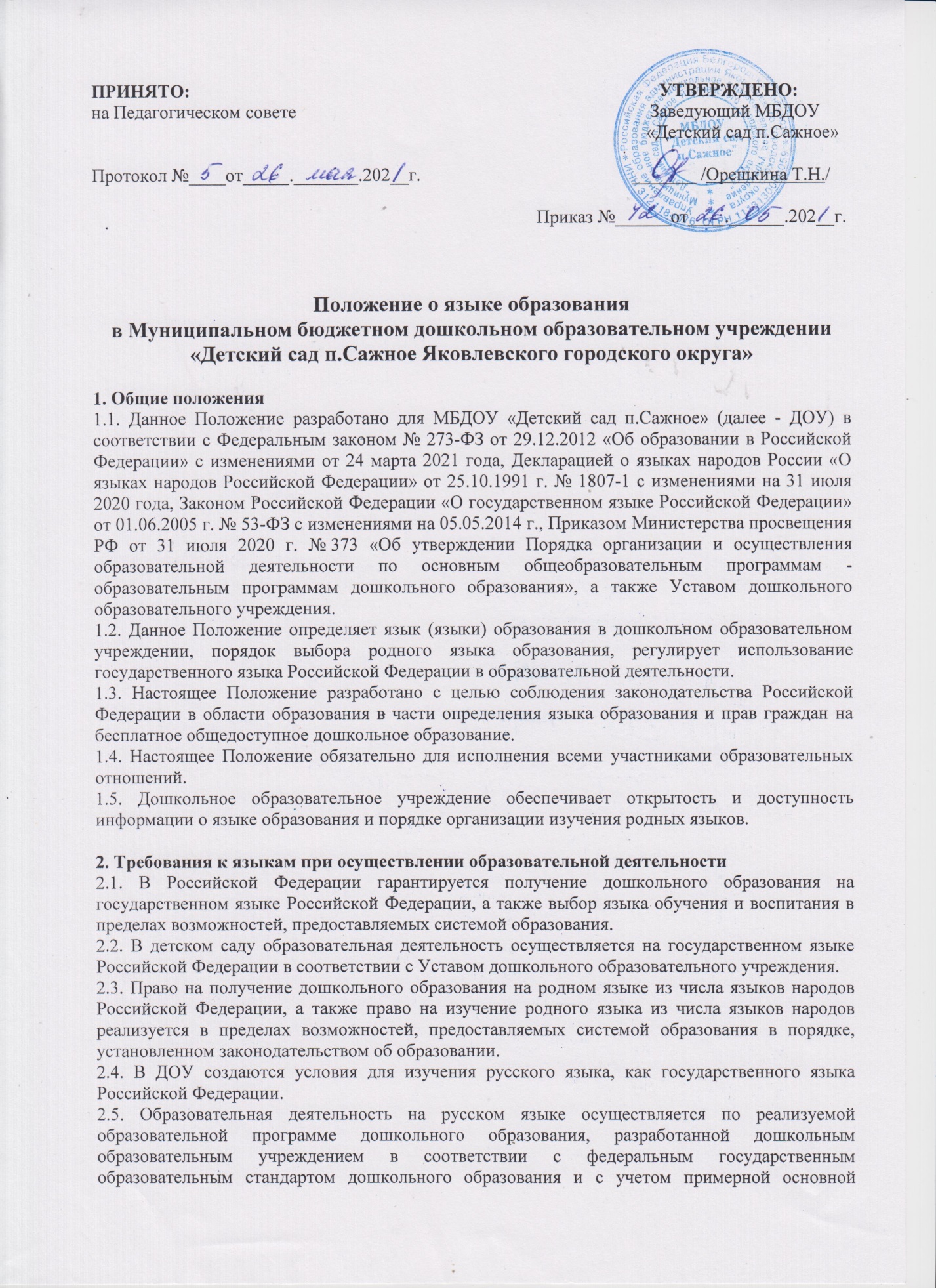 образовательной программы дошкольного образования «От рождения до школы» Под.редакцией: Н.Е. Веракса, Т.С. Комаровой, М.А. Васильевой 3. Ведение образовательной деятельности3.1. В ДОУ образовательная деятельность осуществляется на государственном русском языке.3.2. Преподавание и изучение русского языка осуществляется в соответствии с ФГОС дошкольного образования.3.3. Реализация указанных прав обеспечивается созданием двух разновозрастных групп, а также условий для их функционирования.3.4. Выбор языка образования, изучаемых родного языка из числа языков народов Российской Федерации, в том числе русского языка как родного языка, осуществляется по заявлениям родителей (законных представителей) воспитанников при приеме (переводе) на обучение по образовательным программам дошкольного образования.3.5. В целях недопущения нарушений права граждан в части определения языка образования и языка изучения ДОУ обеспечивает своевременное информирование родителей (законных представителей) обучающихся с целью свободного, добровольного выбора ими изучения родного языка из числа языков народов Российской Федерации.3.6. Документооборот в образовательной организации осуществляется на русском языке — государственном языке Российской Федерации. Документы об образовании оформляются на государственном языке Российской Федерации — русском языке.3.7. Иностранные граждане и лица без гражданства все документы представляют в дошкольное образовательное учреждение на русском языке или вместе с заверенным в установленном порядке переводом на русский язык.3.8. При поступлении ребенка в детский сад родители (законные представители) несовершеннолетних воспитанников или лица их заменяющие в заявлении указывают желаемое для них изучение родного языка.3.9. Заявления родителей (законных представителей) о выборе родного языка обучения хранятся в личных делах  воспитанников.4. Заключительные положения4.1. Настоящее Положение о языке образования является локальным нормативным актом ДОУ, принимается на Педагогическом совете работников дошкольного образовательного учреждения и утверждается приказом заведующего ДОУ.4.2. Все изменения и дополнения, вносимые в настоящее Положение, оформляются в письменной форме в соответствии действующим законодательством Российской Федерации.4.3. Положение принимается на неопределенный срок. Изменения и дополнения к Положению принимаются в порядке, предусмотренном п.4.1 настоящего Положения.4.4. После принятия Положения (или изменений и дополнений отдельных пунктов и разделов) в новой редакции предыдущая редакция автоматически утрачивает силу.